TALLER UNO GRADO 8 ARTISTICA Docente: Manuela Betancur RamirezPERSPECTIVA ARTISTICAUna de las herramientas que tenemos para representar la profundidad de las formas y los espacios es la perspectiva, con la cual, no dibujamos las cosas como son, sino como las apreciamos. Para dibujar en perspectiva, nos ayudaremos con algunos puntos y líneas, estos son el punto de vista (PV) o punto de fuga (PF) que es el punto donde nacen las líneas que provocarán que los cuerpos se vean en perspectiva. ENTREGABLES: En hojas de block o en sus bitácoras desarrollar esta plancha con su respectiva margen, en este caso si pueden usar regla. 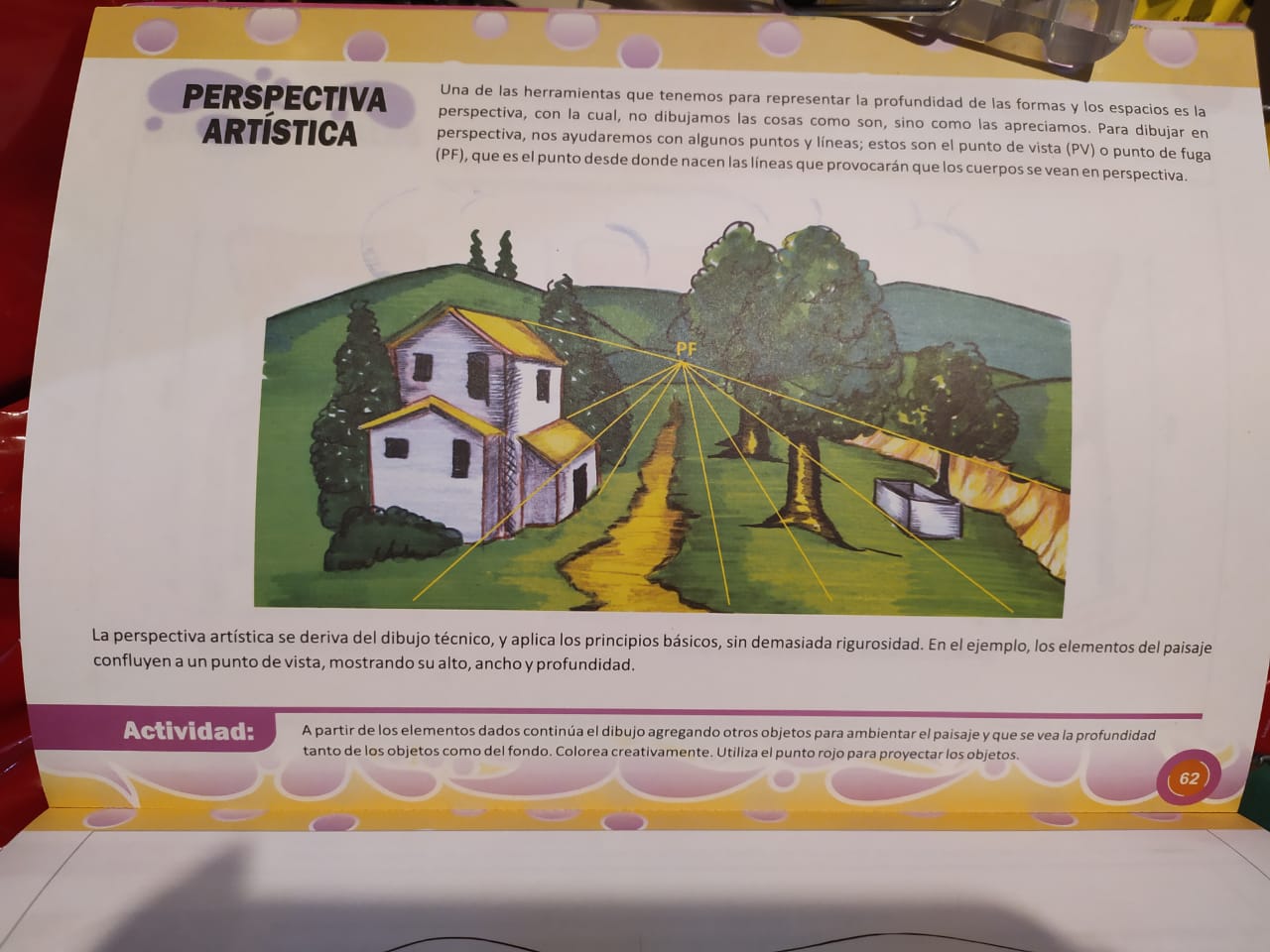 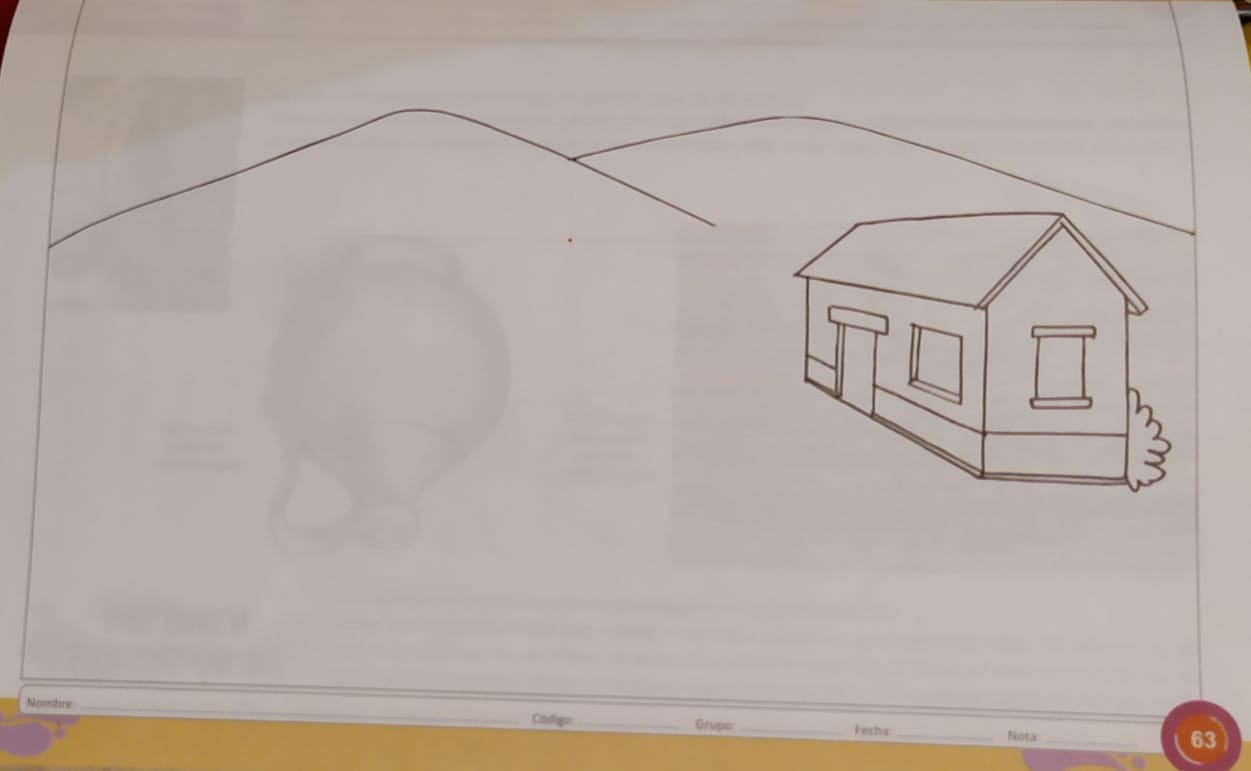 